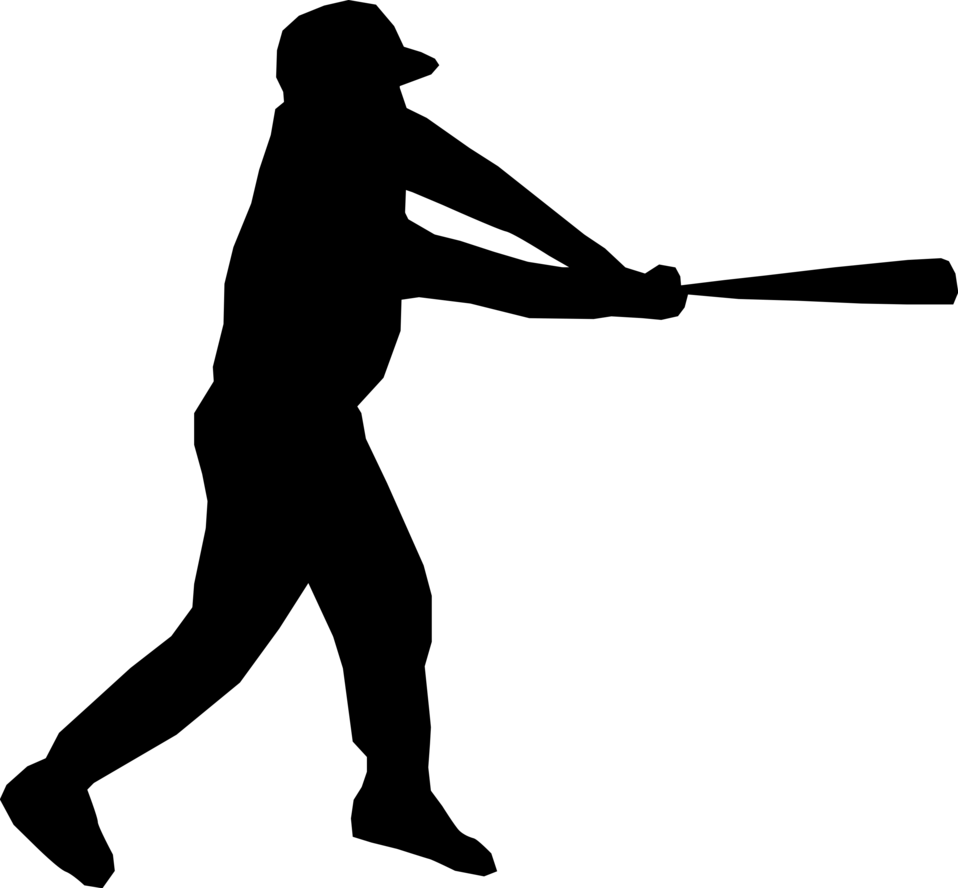 Players and parents will be required to address the growing problem of poor sportsmanship
and negative actions. It is Tarkio Park and Recreational Board’s hope that by addressing these issues early and before problems arise we can make people more aware of their behavior. Tarkio Park and Recreational Board’s wants to, and needs to, focus on respect for all individuals involved with our sport; umpires, coaches, fans, volunteers, and especially, the players. This “Code of Conduct” is aimed at getting parents and players to think about their actions and words before they are committed. Tarkio Park and Recreational Board is working hard to build a program that will be a source of pride; good sportsmanship is an important 
component of this. Good sportsmanship enhances the way we are viewed by outsiders and ourselves.Each parent, player and coach is required to read this code of conduct, by signing the
"agree to" box, you agree to abide by these rules.Parents:I hereby pledge to provide positive support, care, and encouragement for my child participating in youth sports by following this Parents’ Code of Ethics.I will encourage good sportsmanship by demonstrating positive support for all players, coaches, and officials at every game, practice or other youth sports event.I will place the emotional and physical well-being of my child ahead of my personal desire to win.I will insist that my child play in a safe and healthy environment.I will require that my child’s coach will uphold the Coaches’ Code of Ethics.I will support coaches and officials working with my child, in order to encourage a positive and enjoyable experience for all. I will remember that the game is for youth - not adults. I will do my very best to make youth sports fun for my child.I will ask my child to treat other players, coaches, fans and officials with respect regardless of race, sex, creed or ability.I will help my child enjoy the youth sports experience by doing whatever I can, such as being a respectful fan, assisting with coaching, or providing transportation.I will supervise my other children and be responsible for any vandalism/damage caused by them.
I will refrain from creating the “dreaded” ride home by not criticizing my child, other children, coaches and officials.I agree: __________________________________________Signature	CoachesI will place the emotional and physical well-being of my players ahead of a personal desire to win.I will treat each player as an individual, remembering the large range of emotional and physical development for the same age group.I will do my best to provide a safe playing situation for my players.I will do my best to organize practices that are fun and challenging for all my players.I will lead by example in demonstrating fair play and sportsmanship to all my players.I will be knowledgeable in the rules of each sport that I coach, and I will teach these rules to my players.I will use those coaching techniques appropriate for all of the skills that I teach.I will remember that I am a youth sports coach, and that the game is for children and not adults.
I agree: __________________________________________SignaturePlayers: I pledge to honor and support my team by adhering to the team’s Player Code of Conduct as stated below:I will treat all players, coaches, umpires, parents, and spectators with dignity and respect, as I would like to be treated, using appropriate language in appropriate tones when interacting with them. I will arrive on time for practices, meetings, and games with only my own religious obligation, illness, family emergency, or injury being acceptable reasons for tardiness or absence.I will seek to become the best athlete I can be by practicing appropriately, trying my hardest on the field, and concentrating on the play of the game.  I will learn to take correction as a compliment.I will win and lose graciously, demonstrating good sportsmanship throughout games and practices.I will be honest and take responsibility for my actions and results.I will play for the team, not myself.I will encourage and assist my teammates, giving encouragement and support in success and struggle.I will adhere to the rules of the sport and the guidelines set forth by my coach. I have read and understand the above statements and agree to conduct myself in a manner consistent with each.________________________________________________________Signature 